Сумська міська радаVIІ СКЛИКАННЯ XXI СЕСІЯРІШЕННЯвід 22 лютого 2017 року № 1759-МРм. СумиВраховуючи звернення громадян, учасників АТО, надані документи, відповідно до протоколів засідань постійної комісії з питань архітектури, містобудування, регулювання земельних відносин, природокористування та екології Сумської міської ради від 06.10.2016 № 42, від 19.01.2017 № 56, від 16.02.2017 № 6, статей 12, 40, 118, 121 Земельного кодексу України, статті 50 Закону України «Про землеустрій», керуючись пунктом 34 частини першої статті 26 Закону України «Про місцеве самоврядування в Україні», Сумська міська рада ВИРІШИЛА:	Надати дозвіл на розроблення проектів землеустрою щодо відведення земельних ділянок у власність громадянам, учасникам АТО для будівництва і обслуговування жилого будинку, господарських будівель і споруд згідно з додатком .Сумський міський голова                                                                    О.М. ЛисенкоВиконавець: Клименко Ю.М.Додатокдо рішення Сумської міської ради «Про надання дозволу на розроблення проектів землеустрою щодо відведення земельних ділянок учасникам АТО»від 22 лютого 2017 року № 1759-МРСПИСОКгромадян, учасників АТО, яким надається дозвіл на розроблення проектів землеустрою щодо відведення земельних ділянок для будівництва і обслуговування жилого будинку, господарських будівель і споруд за рахунок земель житлової та громадської забудовиCумський міський голова                                                                       			                                                О.М. ЛисенкоВиконавець: Клименко Ю.М.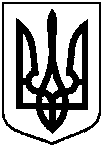 Про надання дозволу на розроблення проектів землеустрою щодо відведення земельних ділянок учасникам АТО№з/пПрізвище, ім’я, по батькові,реєстраційний номер облікової картки платника податківАдреса земельної ділянкиОрієнтовна площа земельної ділянки,гаУмовинадання123451.Федина Віктор Іванович,2775116191,(протокол Координаційної Ради учасників АТО № 34 від 02.02.2017)вул. Берегова, навпроти буд. № 30,1000власність2.Свинаренко Сергій Миколайович,2261411897,(протокол Координаційної Ради учасників АТО № 34 від 02.02.2017)вул. 8 Березня, 11 А0,1000власність3.Сайко Володимир Миколайович,2306215051,(протокол Координаційної Ради учасників АТО № 33 від 22.12.2016)пров. Тихорєцький 0,1000власність